ИНФОРМАЦИОННАЯ БЕЗОПАСНОСТЬ и ЗАЩИТА ИНФОРМАЦИИ 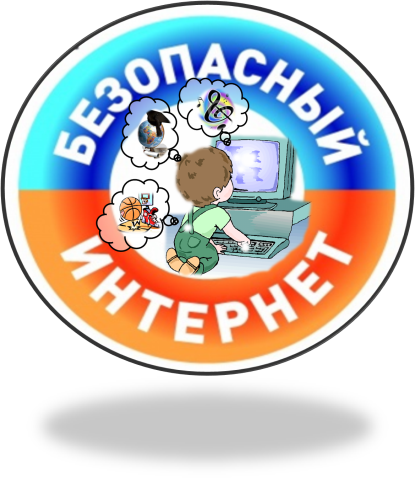 Информационная безопасность - это процесс обеспечения конфиденциальности, целостности и доступности информации.Конфиденциальность: обеспечение доступа к информации только авторизованным пользователям. Целостность: обеспечение достоверности и полноты информации и методов ее обработки.Доступность: обеспечение доступа к информации и связанным с ней активам авторизованных пользователей по мере необходимости.НОРМАТИВНО-ПРАВОВАЯ БАЗА1. Федеральный закон РФ от 27.07.2006 г. № 152 - ФЗ "О персональных данных"2. Федеральный закон РФ от 28.12.2010 г. № 390 - ФЗ "О безопасности"3. Федеральный закон РФ от 29.12.2010 г. № 436 - ФЗ "О защите детей от информации, причиняющей вред их здоровью и развитию"4. Указ Президента РФ от 04.03.2013 г. № 183 "О рассмотрении общественных инициатив, направленных гражданами Российской Федерации с использованием интернет-ресурса "Российская общественная инициатива"ОРГАНИЗАЦИОННО-РАСПОРЯДИТЕЛЬНАЯ ДОКУМЕНТАЦИЯ ДОУ1. Положение об использовании сети Интернет и электронной почты ДОУ.2. Положение по организации парольной защиты в ДОУ.3. Приказ "Об использовании сети интернет и электронной почты"4. Приказ "Об утверждении положения по организации парольной защиты"5. Согласие на обработку персональных данных6. Согласие на проведение видео и фотосъемки7. План работы по защите информации